Deák Diák Általános Iskola
1081 Budapest, II. János Pál pápa tér 4.
www.deakdiak.hu, titkarsag@deakdiak.huIgazgató: Farczádi Bencze Tamás„Emberré csak ember által lesz az ember.”/Grillparzer/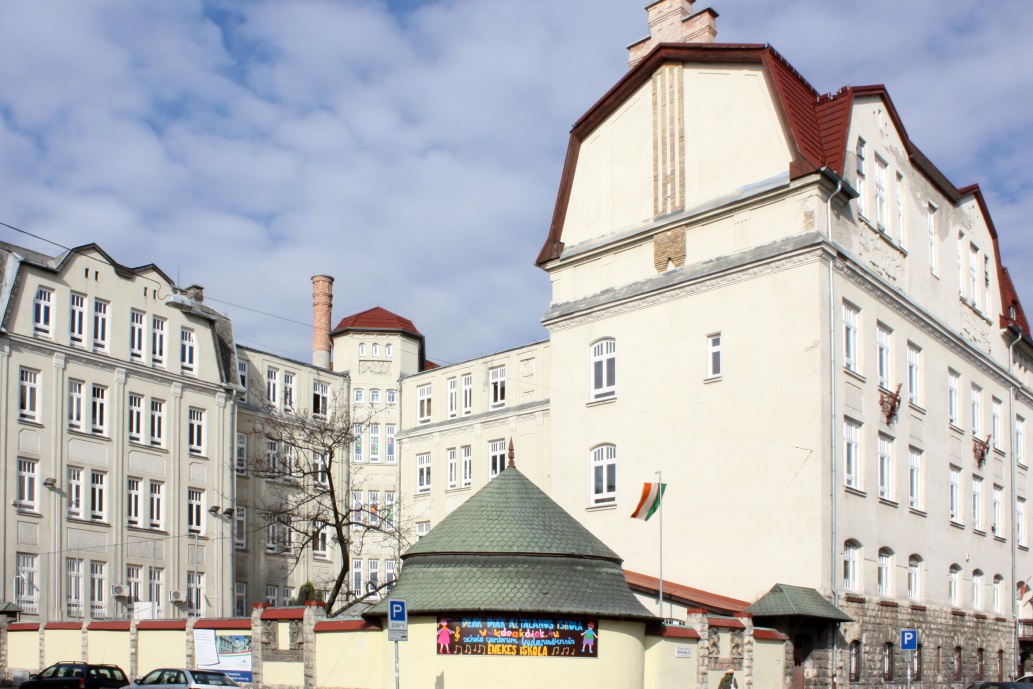 Beiratkozási információk:
Pétery Katalin igh.: +36 1 333 5390, petery.katalin@deakdiak.hu
A Deák Diák Általános Iskola egy olyan színes, nyitott hely, ahol barátságos, meleg légkör fogadja a tanulókat, szülőket és az itt dolgozókat egyaránt.Gyermekbarát termeinkben kooperatív eszközökkel, differenciáltan folyik a tanulás. Projektek segítségével, közösen tervezve és kivitelezve, játékos formában végzik feladataikat. Szabadidejüket hasznosan töltik, klubokból, szakkörökből, sporttevékenységekből válogathatnak.A kora reggeli és esti ügyelettel segítjük a dolgozó szülőket, otthonos környezetben felügyelnek gyerekeikre, amíg ők nyugodtan végzik munkájukat.Deákos programjainkkal tesszük még vidámabbá és életszerűbbé a tanulást. Több évtizedes múlttal rendelkezik évnyitó táborunk a Balaton parton.A tanulást gazdagítják játszóházak, zeneszalonok, mestermunka kiállítás, néptánc gála, alapítványi bál, anyaklub, erdei iskolák országjárással, az éves iskolai projekthét.Két profilunk:A néptáncos osztályban tanulók elsajátítják a Kárpát-medencei magyar néptánc-kultúrát. Ápolják a magyar népi hagyományokat. Ismerkednek a népdalkinccsel. A társas kapcsolatok, a viselkedéskultúra elsajátítása mellett fejlődik a gyerekek ritmusérzéke és mozgáskultúrája is. A Budapesti Énekes Iskola diákjai saját tanterv alapján, speciális tankönyvből tanulnak, rendszeres egyházzenei szolgálatot teljesítenek. Az oktatás palettáját színesíti a helyben tartott szolfézs, a hangszeres és egyéni hangképzés.Részt veszünk kamarahangversenyeken, hazai és nemzetközi versenyeken, lemezfelvételeket készítünk és színházi zenés darabokban szerepelünk.Nyílt napot egész évben előre egyeztetett időpontban szervezünk.Jelentkezők meghallgatása 2015. márc. 14-én és 28-án 10.00 órától az iskolában.